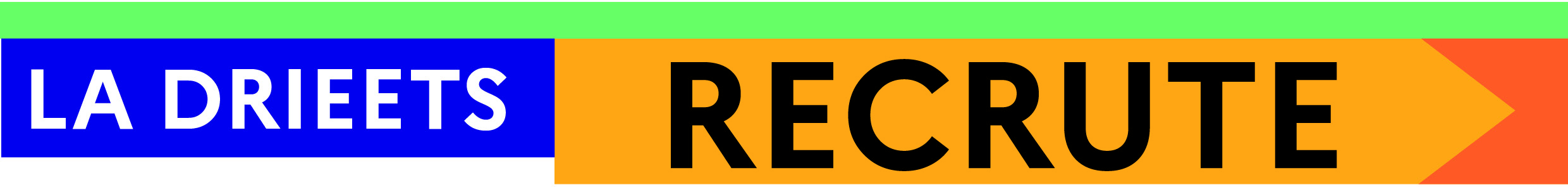 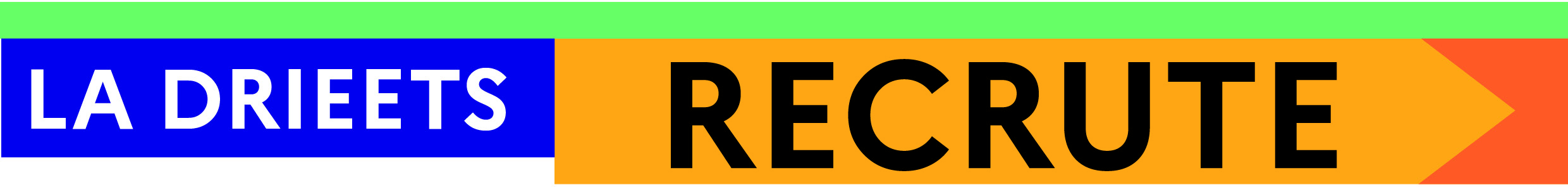 Chargé(e) d'appui au pilotage RH et dialogue socialVos missionsDécliner la stratégie RH de la DRIEETS (en matière de recrutement, de formation…) et faire respecter les process ;Etre le garant de la mise à jour des tableaux de suivi RH;Préparer les informations ascendantes et descendantes lors des réunions de direction sur les questions RH ;Suivre les visites médicales ;Effectuer un point régulier avec le Directeur d'Unité Départementale/les managers sur les situations notamment liées aux questions de santé en lien avec le SRH ;Décliner les différentes campagnes collectives RH sur son périmètre (télétravail, CET, primes, promotions…) ;Etre le garant des recrutements validés par le directeur de la DRIEETS lors des dialogues de gestion RH ;Participer au recrutement (sourcing, entretiens…) ;S’assurer du bon accueil des nouveaux arrivants (physique et matériel) ;S’assurer de la mise à jour des organigrammes ;Informer et orienter les agents sur les dispositifs de formations existants ;Organiser les instances de gestion du dialogue social et préparer les documents à transmettre à la direction ;Participer à la qualité du climat social ;Contribuer à la rédaction de la veille sociale ;Participer à l’organisation des élections professionnelles ;Faire remonter à la SRH toutes situations complexes ou sensibles ;Contribuer à la préparation des indicateurs du bilan social annuel de la DRIEETS ;Proposer des axes d'amélioration ;Travailler en lien avec toute l’équipe du SRH et les acteurs de prévention en tant que de besoin (assistantes sociales, conseiller et assistants de prévention…).Votre profilCatégorie A, si vous êtes fonctionnaireNiveau d’études minimum requis si vous êtes un agent contractuel : Bac +3 ou diplômes équivalents.Profil débutant acceptéVos atouts  Vous disposez de connaissances RHVous possédez de réelles capacités rédactionnelles et organisationnelles ;Vous faites preuve d'autonomie et de rigueur ;Vous détenez un bon sens de l’écoute et de communication ;Vous aimez les relations et le travail en équipe ;Vous faites preuve de diplomatie et de discrétion professionnelle ;Vous êtes reconnu(e) pour votre capacité d'initiative, votre énergie, et avez le sens de l'innovation ;Vous êtes à l'aise avec les outils Word et Excel.CandidatureLe poste est disponible à partir de 15er janvier 2023. Si vous n’êtes pas fonctionnaire : CDD de 3 ans avec une rémunération comprise entre  28 000  et 35 000 euros bruts annuels suivant votre expérience.➔ Pour plus d’information ou pour postuler:  DRIEETS-IDF.Recrutement@drieets.gouv.frQui sommes nousService déconcentré de l’Etat, la DRIEETS et ses 1 200 agents mettent en œuvre les politiques publiques dans le domaine économique, de l’emploi, du travail et des solidarités en Île-de-France.Que proposons-nousUn cadre et des conditions de travail attrayants à Créteil dans un quartier en pleine mutation (parkings privés et sécurisés, local vélo sécurisé, centre commercial…). Bien desservi par les transports publics et les pistes cyclables (métro 8, bus lignes n° 281, 317, 181, 117) ;Des engagements forts en matière de diversité et d’égalité professionnelle ;47 jours de congés/RTT – télétravail possible jusqu’à 2 jours par semaine ;Une action sociale de grande qualité.